Ректору РГГМУЗаявление    Санкт-Петербург						          «___» _____________ 20___г.Прошу зачислить,  перевести,  (нужное подчеркнуть)  в РГГМУ на _______ курс очной, заочной, очно-заочной формы обучения (нужное подчеркнуть) _______________________________ факультета (института), по направлению подготовки/специальности_________________________________________________ ______________________________, бюджетная/платная основа (нужное подчеркнуть)и произвести перезачет ранее изученных дисциплин.В настоящее время обучаюсь/ обучался в ________________________________________                                                                                                                              (наименование высшего учебного заведения)____________________________________________________________________________________________________________________,на территории ___________________________________________________________                                     (государство, на территории которого располагается высшее учебное заведение)по образовательной программе _____________________________________________                                                                            (наименование образовательной программы)________________________________________________________________________код образовательной программы ___________________________________________уровень образования: бакалавриат/ магистратура (нужное подчеркнуть), на    ____________ курсе.Необходимость в общежитии:  да, нет  (нужное подчеркнуть).С Лицензией, Свидетельством  о государственной аккредитации и Уставом Университета, Правилами внутреннего распорядка обучающихся РГГМУ, Положением о порядке перевода и восстановления обучающихся, Правилами приёма, Положением об организации платных образовательных услуг в РГГМУ, Федеральным законом «Об образовании в Российской Федерации», Положением об обработке и защите персональных данных в РГГМУ ознакомлен, на обработку персональных данных согласен.«___» _____________ 20___г.             Личная подпись заявителя      ____________________Бланк заявления  № ______ , дата регистрации  «______» _____________ 20___ г.  работник УПТС ___________________    _________________________________________                                            подпись                                                        ФИОПротокол заседания Приемной комиссии №_________от____________                                                               Приказ_______________________________________________________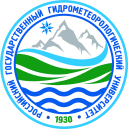 От гр. ___________________________________________________________(Фамилия, имя, отчество)Адрес регистрации ___________________________________________________(индекс, полный почтовый адрес)_________________________________________________________________		                     (телефон,  адрес электронной почты)Гражданство _________________________________________________________Российское гражданство имею/ не имею (нужное подчеркнуть)Город фактического проживания в РФ _______________________________Дата рождения «______»_____________  _______Паспорт: серия __________№_________________ выдан «_____» __________ г.Код подразделения _____________ 